Aurora’s Degree & PG College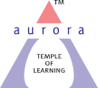 (Accredited by NAAC with 'B++' grade)    Chikkadpally,Hyderabad- 500020Department of Computer ScienceEVENT REPORTOBJECTIVE:This event has been organized to provide and share awareness to the students about Dennis Ritchie,   “Father of the C programming   language” and about his contributionsto UNIX which has ported to different machines and platforms.BRIEF ABOUT THE EVENT:We started circulating link for registrations on 5.9.2020  forStudents of different States .Over all 30 students have been registered .The students who have registered are  asked to send ppts by 8.9.2020.from those ppts we have chosen 5 students and asked them to give live  presentation on 9.9.2020 at 3.30pm among those 5 studentts we have choosenkarthiksanjay from mpcs2a of Aurora degree and Pg college as a winner OUTCOME:The Best Presentation got the E-CertificatePHOTOGRAPH: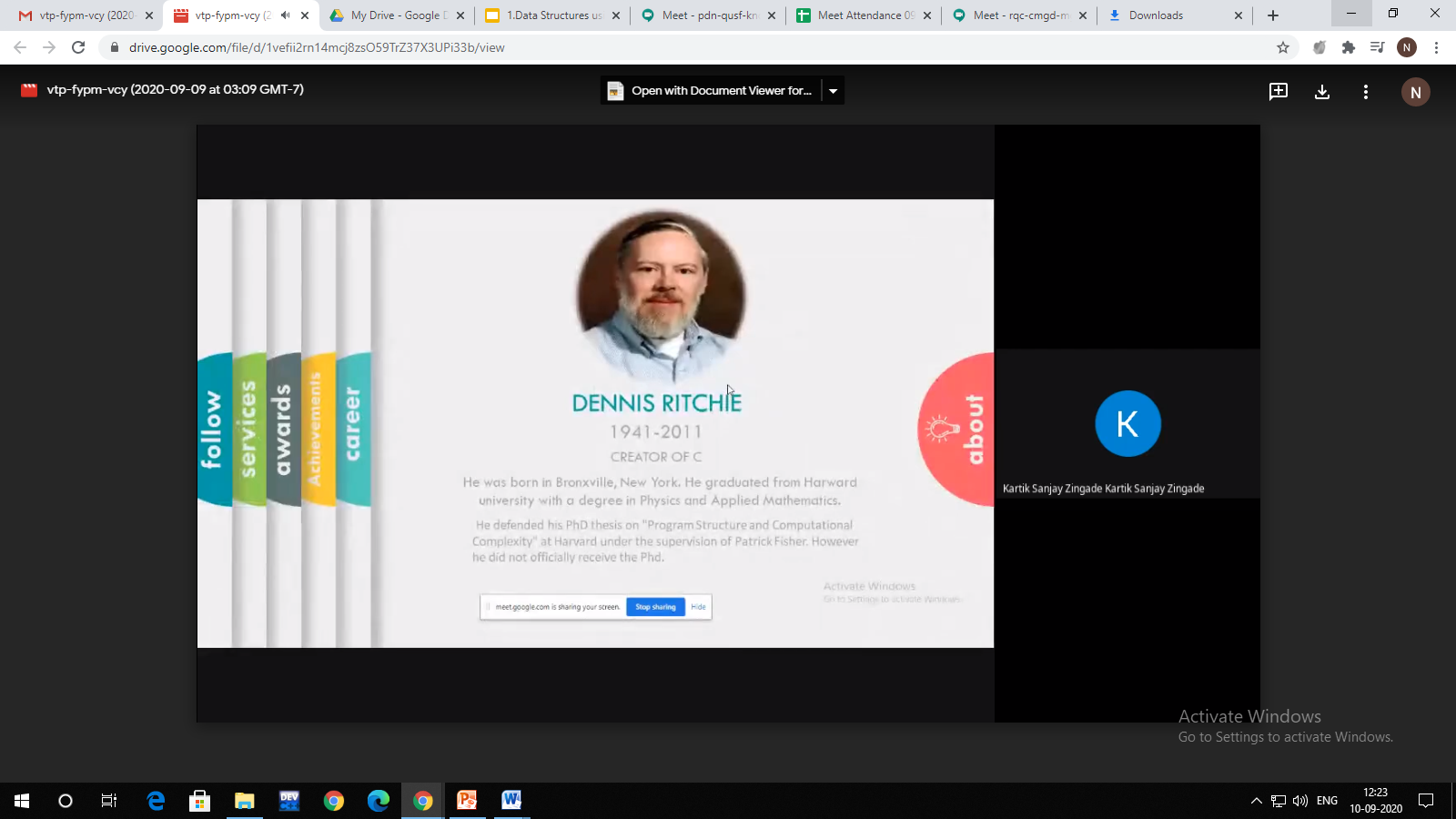 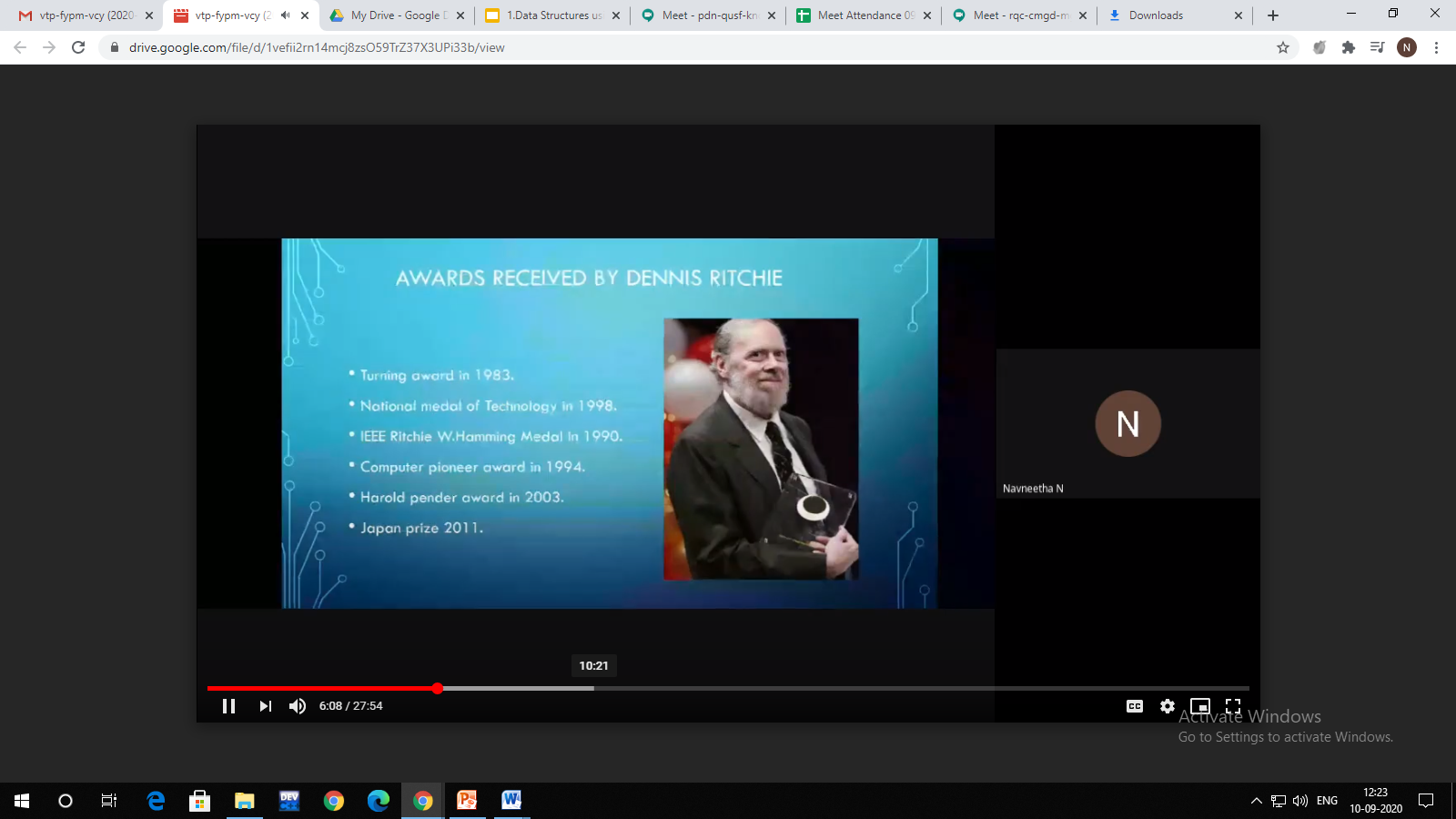 DETAILED REPORTTitle: Dennis Ritchie BirthdayCoordinator: NavneethaNVenue: Online live Presentation in Google MeetWe started circulating the link for  presentationcompetiton on “Dennis Ritchie contributions and achievements in the world of programming “ to different college students Over all 30 students have been registered for the competitonThe students who have registered are  asked to send ppts by 8.9.2020.from those ppts we have chosen 5 students  all are from and asked them to give live  presentation on 9.9.2020 at 3.30pm among those 5 studentts we have choosenkarthiksanjay from mpcs2a of Aurora degree and Pg college as a winner Out Come:The Best Presentation got the E-CertificateList of Students who have ParticipateEVENT TITLEDennis Ritchie Birth DayTYPE OF EVENTDepartmentFACULTY INCHARGENavneethaNDEPARTMENTComputer ScienceDATE9.9.2020VENUEOnline Live PPT PresentationcompetitonGoogle MeetTARGET AUDIENCEIntercollege students NAMEROLLNOEMAIL IDPHNOAmarnath105118402163Sampath2809@gmail.com8919070113Kartik Sanjay zingade105119468003zingadekartik@gmail.com9550339721A.Manisha105118402007avulamanisha9919@gmail.com8919521330Ashish Singh105118467042mashishsingh18@adc.edu.in9391792784Rishitha105119474147gpavankumar32@gmail.com7386322411